LIETUVOS RESPUBLIKOS AMBASADA LENKIJOS RESPUBLIKOJE 2022 m. RUGSĖJO MĖN. AKTUALIOS EKONOMINĖS INFORMACIJOS SUVESTINĖ2022-10-04(Data)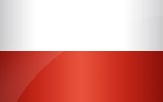 LENKIJAParengė: Liliana Jaroslavska, LR ambasados Lenkijos Respublikoje pirmoji sekretorė, tel. +48 22 622 13 50, el. paštas liliana.jaroslavska@urm.ltGabriel Gorbačevski, LR ambasados Lenkijos Respublikoje energetikos atašė, tel. +48 22 622 56 14, el. paštas gabriel.gorbacevski@urm.ltStanislav Vidtmann, LR ambasados Lenkijos Respublikoje transporto atašė, tel. +48 22 270 76 09, el. paštas stanislav.vidtmann@urm.ltDataPateikiamos informacijos apibendrinimasInformacijos šaltinisPastabosLietuvos eksportuotojams aktuali informacijaLietuvos eksportuotojams aktuali informacijaLietuvos eksportuotojams aktuali informacijaLietuvos eksportuotojams aktuali informacija2022 09 29VALIUTŲ KURSAI: Zlotas rekordiškai silpnas. Investuotojai vis dar neigiamai vertina Lenkijos aktyvus, o tai reiškia nacionalinės valiutos silpnėjimą pagrindinių valiutų atžvilgiu. Antradienį, rugsėjo 27 d. doleris peržengė 5 PLN barjerą. Trečiadienio rytą už dolerį reikėjo sumokėti daugiau nei 5,02 PLN, Šveicarijos frankas kainavo beveik 5,07 PLN, o euras kainavo virš 4,80 PLN. Vėliau trečiadienį doleris kainavo net 5,06 PLN. Amerikos valiuta dar niekada nebuvo tokia brangi. Šveicarijos frankas taip pat kainavo daugiau nei 5 PLN. Tarp svarbiausių valiutų šios psichologinės ribos dar neperžengė tik euro kursas. Tačiau zlotas taip pat nuvertėjo šios valiutos atžvilgiu. Ketvirtadienį rugsėjo 29 d. jis kainavo net 4,86 PLN.  https://www.rp.pl/finanse/art37139631-slabnacy-zloty-poteguje-nasz-najwiekszy-problemPolska waluta w tarapatach. Euro wciąż drożeje. Kurs w złotych coraz bliżej rekordu wszechczasów (businessinsider.com.pl)https://www.rp.pl/finanse/art37133561-zloty-rekordowo-slaby-dolar-i-frank-najdrozsze-w-historii2022 09 29Lenkija pradėjo vežti anglį per Vokietiją. Anglies vežimus organizavo PKP Cargo skyrius Hamburge. Tranzitas vyksta iš Rostoko uosto į Lenkijos elektrines esančius netoli Vokietijos sienos. Traukiniai važiuos kelis kartus per savaitę veždami į Rostoko Bulk Terminal iš Kolumbijos importuojamą anglį.https://biznesalert.pl/polska-wegiel-port-rostock-niemcy-pkp-cargo-energetyka-koleje/Investicijoms pritraukti aktuali informacijaInvesticijoms pritraukti aktuali informacijaInvesticijoms pritraukti aktuali informacija2022 09 27Lenkijos ir Taivano susitarimas dėl darbo grupės puslaidininkiams steigimo. Pasirašytas susitarimas dėl Lenkijos ir Taivano darbo grupės puslaidininkiams steigimo, antradienį socialiniame tinkle „Twitter“ informavo plėtros ir technologijų viceministras Grzegorz Piechowiak. "Lenkijos įmonės yra pasirengusios vystyti projektus puslaidininkių ir naujų technologijų srityje su Taivano partneriais. Šiandien pasirašyta sutartis dėl PL-TW puslaidininkių darbo grupės sukūrimo tai gegužės mėn. Lenkijos ir Taivano ekonominių konsultacijų rezultatas“.Šių metų gegužės mėn. viceministras Grzegorz Piechowiak dalyvavo 10-osiose Lenkijos ir Taivano ekonominėse konsultacijose, kurių metu, be kita ko, buvo pasirašyti bendradarbiavimo sutarimai elektronikos, elektromobilumo ir aplinkosaugos pramonės mokslinių tyrimų ir plėtros srityje.Powołano polsko-tajwańską grupę roboczą ds. półprzewodników - Bankier.pl2022 09 23Lenkijos investicijų ir prekybos agentūra (PAIH) organizavo Lenkijos ir Korėjos verslo forumą, kurio pagrindinė tema buvo investicinis bendradarbiavimas,  energetikos transformacija, transporto projektai ir viešojo ir privataus sektorių partnerystė. Renginys vyko rugsėjo 23 d. Seule. Korėjos Respublika yra antra pagal dydį ne Europos užsienio investuotoja Lenkijoje po JAV. 2020 metų pabaigoje visų Pietų Korėjos investicijų Lenkijoje vertė siekė 3,06 mlrd.PAIH | PAIH zorganizowała Polsko-Koreańskie Forum BiznesowePKN Orlen investuoja į daugiau vandenilio degalinių„PKN Orlen“ grupė statys visuotinai prieinamas vandenilio degalines Bielsko-Biała, Gorzów Wielkopolski, Krokuvoje, Varšuvoje ir Piloje. Šiam tikslui įmonė gavo per 60 mln. PLN (12,67 mln. EUR) negrąžinamo finansavimo iš ES CEF Transport Alternative Fuels Infrastructure Facility programos. Remiantis prielaidomis, degalines pradės eksploataciją 2025 m. viduryje.Vadovaudamasi priimta strategija, bendrovė iki 2030 metų nori pastatyti 100 vandenilio degalinių.Lietuvos verslo plėtrai aktuali informacijaLietuvos verslo plėtrai aktuali informacijaLietuvos verslo plėtrai aktuali informacijaLietuvos verslo plėtrai aktuali informacija2022 09 02Šie metai akcijų rinkoms buvo sunkūs dėl karo, augančios infliacijos ir palūkanų normų bei nerimo dėl ekonomikos pakilimo. Lenkijos biržai sekėsi daug prasčiau nei išsivysčiusioms užsienio rinkoms. WIG20 nuo metų pradžios jau prarado 35 proc., o tai yra daug daugiau nei Amerikos S&P 500 (16,8 proc.) ar Vokietijos DAX (19,3 proc.). Šiemet Lenkijos birža yra silpniausia tarp 92 agentūros „Bloomberg“ stebimų pasaulio indeksų.Polska giełda najsłabsza na świecie. Nawet rosyjska zanotowała w tym roku mniejsze straty (businessinsider.com.pl)2022 09 07Daug prekybininkų uždaro parduotuves. Jau daugelis metų nebuvo tokių didelių pokyčių. Tik vasarą parduotuvių sumažėjo per 700, o nuo metų pradžios išnyko 3762 prekybos vietos, teigiama „Dun & Bradstreet“ parengtoje analizėje. Tokių didelių pokyčių Lenkijos rinkoje nebuvo jau daug metų. Per pastaruosius dvejus pandemijos metus išnyko 290 parduotuvių. Nuo metų pradžios Lenkijoje bankrutavo, uždarė arba sustabdė savo veiklą per 10,5 tūkst. mažmenininkų.Pirmiausia žlunga mažos nepriklausomos parduotuvės, o tinklai, tarp jų ir veikiantys franšizės pagrindu, laikosi gerai. Prieš pandemiją rinkoje buvo 78 tūkst. franšizės gavėjų, šiandien daugiau negu 80 tūkst. Pirmą kartą nuo 2016-ųjų užfiksuotas ir mažėjantis kepyklų skaičius, visų pirma dėl dviejų priežasčių: degalų ir energijos kainų.https://www.gazetaprawna.pl/wiadomosci/kraj/artykuly/8531793,statystyki-sklepy-liczba-zamykanie-sklepow-kryzys.html2022 09 13Rugsėjo 13 d. Ministrų Taryba priėmė minimalios algos ir minimalaus valandinio atlygio reglamentą 2023 m., kurį pateikė Šeimos ir socialinės politikos ministrė. 2023 metais  Lenkijoje minimalus atlyginimas didės dviem etapais. Nuo sausio 1 dienos mažiausias atlyginimas bus 3490 zlotų, o nuo liepos 1 dienos – 3600 zlotų.Tai reiškia, kad vidutinis minimalus atlyginimas 2023 metais bus 3545 PLN. Kitais metais didės ir minimalus valandinis atlygis - nuo sausio 1 dienos jis bus 22,80 zloto, o nuo liepos 1 dienos - 23,50 zloto.Palyginus su 2015 metais, nuo 2023 metų liepos 1 dienos minimali alga padidės per 116 proc. (2015 m. mažiausias atlyginimas buvo 1 286,16 neto, o nuo 2023 m. liepos 1 d. bus 2 783,86 neto).Skaičiuojama, kad nuo 2023 metų sausio minimalus atlygis už darbą bus 50,3 proc. prognozuojamo vidutinio darbo užmokesčio šalies ūkyje 2023 metams, o nuo 2023 metų liepos mėnesio – 51,9 proc.W Dzienniku Ustaw opublikowano rozporządzenie w sprawie wysokości minimalnej płacy w 2023 r. - GazetaPrawna.pl2022 09 25Naujausi Lenkijos vyriausybės planai dėl elektros energijos kainos mažinimo verslui, viršpelnio mokesčio. Viršpelnio mokestis (Windfall tax). Savaitgalį naujojo viršpelnio mokesčio atsiradimą patvirtino ministras pirmininkas Mateuszas Morawieckis, vicepremjeras ir valstybės turto ministras Jacek Sasin bei valdančiosios partijos PiS pirmininkas Jarosław Kaczyński. Skaičiuojama, kad naujas mokestis atneš valstybės biudžetui apie 13,5 mlrd. PLN (2,83 mlrd. EUR) papildomų pajamų. Mokestis apims dideles valstybines ir privačias, Lenkijos ir užsienio įmones, bus apmokestinti 2022 m. viršpelniai.Kol kas nežinia, kaip detaliai turėtų atrodyti naujasis mokestis, kokie subjektai jį mokėtų. Valstybės turto ministras Jacek Sasin sekmadienį atskleidė, kad mokesčio tarifas gali siekti 50 proc., jei įmonė padidino savo pelną 20 proc. 2022 metais palyginus su 2018, 2019, 2021 m. pelno vidurkiu (nebus skaičiuojami pandeminiai 2020 m.). Naujas viršpelnio mokestis bus taikomas įmonėms turinčioms daugiau nei 249 darbuotojų ir kurių metinė apyvarta viršija 50 mln. EUR.Mokesčio galima bus išvengti skiriant viršpelnius investicijoms 2023 metais. Tačiau tai apsiribos energijos gamyba, perdavimu ir paskirstymu, energijos vartojimo efektyvumo didinimu, gynybos infrastruktūros plėtra ir išlaikymo infrastruktūra. Taip pat mokestis nebus taikomas gynybos, chemijos, trąšų ir kasybos sektoriams.Maksimali elektros kaina pažeidžiamiems vartotojams ir savivaldybėmsŠ. m. rugsėjo 23 d. Ministro Pirmininko pavaduotojas J. Sasin kreipėsi į ministrą pirmininką M. Morawieckį dėl sprendimo dėl maksimalios elektros kainos įvedimo pažeidžiamiems vartotojams ir savivaldybėms.Maksimali kaina pažeidžiamiems vartotojams ir savivaldybėms bus nustatyta 618,24 PLN (130,02 EUR) už MWh. Ši kaina yra padidinta 40 procentų palyginus su Energetikos reguliavimo tarnybos (URE) patvirtintu šių metų vidutiniu tarifu namų ūkiams.Pažeidžiamų vartotojų ir savivaldybių elektros energijos tiekėjai gaus kompensaciją iš valstybės biudžeto – skaičiuojama, kad valstybės biudžetui tai kainuos papildomai apie 5 mlrd. PLN (1,051 mlrd. EUR). Pažeidžiami gavėjai yra mokyklos, vaikų darželiai, universitetai, slaugos namai, nevyriausybinės organizacijos, šeimų slaugos namai, savanorių ugniagesių komandos, ligoninės, sveikatos centrai, bažnyčios, bendruomenės centrai ir naktinės prieglaudos.Elektros energijos ir dujų kainų subsidijos energijai imlioms įmonėmsPlėtros ir technologijų ministerija parengė Verslininkų paramos programų įgyvendinimo principų įstatymo projektą, susijusį su situacija energetikos rinkoje 2022–2024 m. Š. m. rugsėjo 20 d. Lenkijos vyriausybė priėmė įstatymo projektą, šiuo metu įstatymo projektas yra seime, o jos priėmimas yra priklausomas nuo Europos Komisijos norifikacijos.Pažymėtina, kad įstatymo projekto tekstas nėra paviešintas, tačiau žinomi keli siūloma įstatymo elementai:Į paramą galės pretenduoti daug energijos suvartojančios įmonės, kurių elektros ir dujų pirkimo kaina sieks ne mažiau kaip 3 proc. produkcijos vertės ir kurie veikia sektoriuose, kuriuos Europos Komisija laikinosios programos priede nurodė kaip „sektorius, kuriuos ypač paveikė krizė“.Planuojamos paramos sumos:iki 2 mln. eurų – jeigu energijos ir dujų kainų padidėjimas 2022 m. vasario – 2022 m. gruodžio mėn. laikotarpiu sudaro ne mažiau kaip 100 proc., palyginti su pernai įmonės patirta kaina.Iki 25 mln. eurų – patyrus pagrindinės veiklos nuostolį ir tenkinus kainos didinimo sąlygą.Plėtros ir technologijų ministerijos pranešimais parama bus skirta maždaug 250 didelių įmonių.Vyriausybė verslininkams parengs pagalbos programas nutarimo forma. Parama bus skiriama įmonės pateiktos prašymu pagrindu, padidėjusiems verslo išlaidoms padengti dėl padidėjusių elektros ir gamtinių dujų kainų. Vyriausybės nutarime bus nurodyta ir programos biudžeto suma. Kai bendra paramos suma iš jos kriterijus atitinkančių paraiškų viršys maksimalią lėšų ribą, parama bus proporcingai mažinama, kad bendra suma neviršytų programos biudžeto ribos.Elektros energijos kainos skaičiavimo metodikos pakeitimasDidžiausia Lenkijos elektros energetikos bendrovė „PGE“, susitarusi su Valstybės turto ministerija, pasiūlė pataisas vadinamajame sistemos nutarime, kuriuose siūlo balansavimo rinkos kainų apskaičiavimo taisyklių pokyčius.Neoficialiai – PGE siūlo uždrausti siūlyti balansavimo rinkoje energiją, viršijančią kintamąsias gamybos sąnaudas.Windfall tax ma pomóc rządowi walczyć z kryzysem energetycznym, ale jest drugie dno - BiznesAlert.pl„PGE“ spartina energijos baterijos įrengimo darbus Żarnowiec vietovėje. Energijos baterija prie Żarnowieco hidroakumuliacinės elektrinės turės 200 MW galią ir 820 MWh talpą. Bateriją įgyvendinantis „PGE“ koncernas praėjusią savaitę paskelbė baterijos pirkimo konkursą.2022 m. birželį projektas gavo sprendimą dėl aplinkosaugos sąlygų, o liepą „PGE“ gavo licenciją energijos saugojimui.2022 09 23PGNiG pasirašė dujų tiekimo sutartį su „Equinor“Š. m. rugsėjo 23 d., likus kelioms dienoms iki „Baltic Pipe“ dujotiekio paleidimo, PGNiG sudarė didelę dujų tiekimo sutartį su Norvegijos „Equinor“. Pagal sutartį nuo 2023 metų pradžios 10 metų laikotarpyje į Lenkiją bus kasmet pristatoma 2,4 mlrd. kubinių metrų dujų per Baltic Pipe dujotiekį.PGNiG be sutarties su „Equinor“ per Baltic Pipe dujotiekį importuos: 2,5 mlrd. m3nuosavos gavybos Norvegijos šelfe, 0,6 mlrd. m3„PKN Orlen“ priklausančios „Lotos“ įmonės gavybos Norvegijos šelfe, virš 1 mlrd. m3pagal sutartį su „Ørsted Salg & Service A/S“ (pažymėtina, kad „Ørsted“ vėluoja pusantrų metų atgaivinti gavybą Tyra lauke ir gali vėluoti tiekti dujas „PGNiG“). Taip pat „PGNiG“ turi mažas tiekimo sutartis su „Total Energies“ ir kitomis įmonėmis, o jų apimtys nėra skelbiamos. Š. m. rugsėjo 27 d. „PGNiG“ paskelbė, kad iš viso 2023 m. per Baltic Pipe dujotiekį importuos 6,5 mlrd. m3dujų, o 2024 m. –7,7 mlrd. m3 dujų. Pažymėtina, kad Baltic Pipe dujotiekio pralaidumas sieks 10 mlrd. m3per metus.Svarbi detalė –PGNiG per pranešimą vertybinių popierių biržoje pažymėjo, kad dujos iš „Equinor“ pasieks Lenkiją ne tik per Baltic Pipe dujotiekį. Neoficialiai pranešama, kad dalis dujų gali pasiekti Lenkiją per dujotiekius su Vokietija.2022 09 23Išbandymas pajėgumų rinkos mechanizmui. Pirmą kartą istorijoje Lenkijos perdavimo sistemos operatorius PSE paskelbė pavojaus laikotarpį pajėgumų rinkoje –rugsėjo 23 d., penktadienio, 19-21 valandoms (Lenkijos laiku). Nepaisant grėsmingos formuluotės, tai tik priminimas pajėgumų rinkos dalyviams, reguliariai atlyginamiems už pasirengimą teikti paslaugas, kad jie būtų pasiruošę vykdyti operatoriaus nurodymus: tiekti elektros energiją iš gamybos blokų ir mažinti paklausą per DSR paslaugą.Priežastis buvo, kad penktadienio vakaro piko metu galios rezervas sistemoje gali nukristi žemiau reikalaujamo 9 proc. Daugiausia dėl netikėtai silpnos vėjo jėgainių generacijos ir keleto konvencionalių blokų išjungimų. Operatorius buvo susidūręs su panašia situacija praėjusią dieną, tačiau išsigelbėjo skubiai importuodamas elektrą iš užsienio. Kaip pranešama neoficialiai penktadienį PSE nusprendė nepasitelkti ypač brangiu importu, o nusprendė sutelkti dėmesį į vidaus išteklius.Nors elektrinių ir kogeneracinių elektrinių savininkai pranešė, kad visą parą ar bent dalį jos nebus pasiekiami daugiau nei 19 GW bendros galios blokai, iš kurių net 12 GW dėl avarijų, tačiau paaiškėjo, kad dėl gedimo nepasiekiami Belchatovo, Dolna Odra, Opolės, Rybniko ir Turovo elektrinių blokai, laimei, gali grįžti į darbą. Praėjus 47 minutėms po „avarinio laikotarpio“ paskelbimo, nepaisant rimtai skambėjusio gedimo, Łaziskos elektrinės blokas taip pat atšaukė savo pranešimą apie nepasiekiamumą klientams teikti paslaugas tol, kol galiojo „avarinis laikotarpis“ (19.00–21.00 val.). Jis vėl sugedo tik praėjus 12 minučių po jo pabaigos.Kol kas PSE rimtai nežiūrėjo į vartotojų energijos paklausos mažinimą. Jie netikėjo, kad iš tikrųjų pavyks suvaldyti šimtų DSR gavėjų poreikio mažinimą vienu metu, nes tiek daug įmonių dalyvauja (per kelis agregatorius) DSR programoje. Dėl šios priežasties Lenkija turi labai griežtas DSR sistemos taisykles -kiekvieną ketvirtį PSE tikrina savo gavėjų pasirengimą, o neatlikę testų 100%, gavėjas praranda pajamas iš DSR visam ketvirčiui. Tačiau bandymai yra skelbiami iš anksto, todėl PSE įtarė, kad vartotojai padidina energijos suvartojimą ypač prieš bandymą, kad jiems nereikėtų per mažai sumažinti vartojimą bandymų metu. PSE nuostabai, DSR viršijo lūkesčius -nuo 20:00 iki 21:00 val. vidutinis vidaus elektros energijos poreikis buvo daugiau nei 1000 MW mažesnis nei prognozuota. Bendra sutartinės DSR galia yra 889 MW, iš kurių įsipareigojusių buvo apie 84%, t. y. 747 MW.2022 09 24Baltic Pipe: darbai Danijoje bus pabaigti anksčiau nei planuota, pilnas dujotiekio pralaidumas nuo 2022 m. lapkričio. Š. m. rugsėjo 24 d. Danijos perdavimo operatorius „Energinet“ informavo, kad Baltic Pipe ruožas, einantis per Daniją, visą pajėgumą gali pasiekti mėnesiu anksčiau nei planuota. Pradinis planas numatė, kad iki 2022 m. pabaigos Baltic Pipe turės 3 mlrd. m3per metus pralaidumą. Dėl darbų paspartinimo Danijoje, Lenkija iki 2022 m. pabaigos per Baltic Pipe galės importuoti apie 1,4 mlrd. m3, vietoje anksčiau planuotų tik 0,75 mlrd. m3.Pažymėtina, kad visas Baltic Pipe dujotiekio pralaidumas sieks 10 mlrd. m3 dujų per metus iš Norvegijos šelfo per Daniją į Lenkiją.Lietuvos turizmo sektoriui aktuali informacijaLietuvos turizmo sektoriui aktuali informacijaLietuvos turizmo sektoriui aktuali informacijaLietuvos turizmo sektoriui aktuali informacijaPKP Intercity tikisi sumušti rekordą. Vežėjas prognozuoja, kad šiais metais jo paslaugomis pasinaudos 50 mln. keleivių. Tai beveik 15 mln. keleivių daugiau nei pervežta 2021 m. Bendrovė praneša, kad per pirmus šešis šių metų mėnesius jos paslaugomis jau pasinaudojo 38,6 mln. keleivių.https://www.rynek-kolejowy.pl/wiadomosci/rekordowa-liczba-pasazerow-pkp-intercity-i-lka-aktualizuja-prognozy-przewozowe-110049.htmlMugė TT Warsaw įvyks lapkričio 24-26 d. PTAK EXPO Varšuvoje. TT Warsaw - Międzynarodowe Targi TurystyczneBendradarbiavimui MTEPI srityse aktuali informacijaBendradarbiavimui MTEPI srityse aktuali informacijaBendradarbiavimui MTEPI srityse aktuali informacijaBendradarbiavimui MTEPI srityse aktuali informacijaNaujienas apie Gyvybės mokslų sektorių Lenkijoje galima sekti gretimoje skiltyje esančiose interneto svetainėse. BioForum Związek Firm BiotechnologicznychPolish Biotech Database2022 09 19Lenkijos kosmoso agentūra planuoja bendrus projektus su Ukraina. Lenkijos mokslų akademijos prezidentas prof. Grzegorzas Wrochna Space24.pl redaktoriams sakė, kad vietinė kosmoso agentūra planuoja toliau plėtoti projektus su Ukraina, taip pat paminėjo artimiausius planus vidaus rinkai. Informavo, kad buvo pasirašytas susitarimas dalytis duomenimis iš palydovų ir Ukrainos teleskopų. Lenkija turi savo infrastruktūrą ir savo palydovus, tačiau visada papildomi palydovai ir papildoma informacija apie tai, kas vyksta orbitoje, leidžia geriau apsaugoti tiek savo palydovus, tiek sąjungininkus. Planuojame Lenkijoje įkurti kai kurių Ukrainos subjektų padalinius, kad šis bendradarbiavimas būtų dar efektyvesnis ir pradėti įvairius bendrus projektus.Polska Agencja Kosmiczna: Planujemy wspólne projekty z Ukrainą [Space24 TV] | Space24Lietuvos ekonominiam saugumui aktuali informacija Lietuvos ekonominiam saugumui aktuali informacija Lietuvos ekonominiam saugumui aktuali informacija Lietuvos ekonominiam saugumui aktuali informacija 2022 09 28Geležinkelio transporto įstaigos duomenimis (UTK) mažėja vežimai Naujajame Šilko Kelyje. Karas Ukrainoje pristabdė ankstesniais metais matomą intermodalinių vežimų augimą Naujajame Šilko Kelyje. 2022 m. pirmame pusmetyje iš Kinijos į Europą per Lenkiją buvo pervežta 307,2 tūkst. TEU, 8,7 proc. mažiau nei pernai tuo pačių laikotarpiu. Didžiausias nuosmukis buvo fiksuotas š. m. balandžio mėn., kai pervežta 56 proc. mažiau nei praeitu metu balandį. Didžiausias nuosmukis buvo Mamonovo-Braniewo perėjoje (pasienis su Kaliningrado sritimi), tai susiję su sankcijų įvedimu prieš Rusiją. Vežimų mažėjimas buvo taip pat Malaszewicze. Iš Bresto Centralny stoties į Lenkiją pirmame pusmetyje įvežta 152736 tūkst. TEU, 17,5 proc. mažiau nei 2021 m. pirmame pusmetyje, o iš stoties Brest Severny įvažiavo 27010 tūkst. TEU, 5,7 proc. mažiau. Per pirmus šešis š. m. mėn. įvažiavo 891 tūkst. konteinerių. Pažymėtina, kad pirmame pusmetyje intermodalinio transporto dalis vežimuose sumažėjo dėl teikiamo prioriteto anglies įvežimui į Lenkiją ir grudų išvežimui iš Ukrainos.https://intermodalnews.pl/2022/09/28/wyhamowal-rozwoj-przewozow-intermodalnych-z-azji-do-polski/Išplėstas Swarzędz Clip terminalas. Terminalo plėtra užtrūko 12 mėnesių. Perkrovimo bėgių skaičius padidintas nuo 4 iki 8, padidintas konteinerių sandėliavimo plotas. Dabar per parą, vienu metu gali būti aptarnaujama dvidešimt 750 m. ilgio traukinių ir sandėliuojama  10 tūkst. TEU. Įdiegta nauja inovacinė ,,Megahabrail Intermodal“ sistema leidžianti traukinių iškrovimą vykdyti juos neatjungus nuo elektrinės traukos pavaros. Visiškai pašalinta būtinybė naudotis dyzeliniais lokomotyvais. 2022 09 29Nauja intermodalinė jungtis iš Italijos į Lenkijos ir Čekijos pramoninius centrus. Jungtis sujungs vidurio ir pietų Italijos regionus su Sileziją Lenkijoje ir šiaurės-rytų Čekijos regionu. Traukinys Arcese aptarnaus daugelį klientų ir įvairų prekių asortimentą tarp terminalo Manopello- Interporto D‘Ambruzzo ir terminalo Ostrava-Mašnov Čekijoje.https://kurier-kolejowy.pl/aktualnosci/40888/nowe-polaczenie-intermodalne-z-wloch-do-glownych-osrodkow-przemyslowych-polski-i-czech.html2022 09 16Lietuvos-Lenkijos bendradarbiavimo perspektyvos. Lietuva ir Lenkija numato dar glaudžiau bendradarbiauti transporto ir logistikos srityje, siekdamos plėtoti Baltijos, Juodosios ir Egėjo jūrų transporto koridorių ir papildomas jungtis ir taip gerinti susisiekimą tiek su Vakarų Europa, tiek ir Ukraina. Tai numatyta susisiekimo ministro Mariaus Skuodžio ir Lenkijos infrastruktūros ministro Andrzejaus Adamczyko Vilniuje pasirašytame memorandume. Memorandume, be kita ko pažymėta, kad Šiaurės–Pietų krypties transporto koridorius, jungiantis tris jūras – Baltijos, Juodąją ir Egėjo, yra kaip niekad svarbus šiandieniniame geopolitiniame kontekste. Siekiant padėti Ukrainai organizuoti alternatyvius transportavimo maršrutus, naujas multimodalinis koridorius turi sujungti Ukrainą ir Baltijos šalių jūrų uostus ir keliais, ir europinio standarto geležinkeliu, rašoma Susisiekimo ministerijos pranešime žiniasklaidai.„Susisiekimo sektorius – viena iš Lietuvos ir Lenkijos strateginio bendradarbiavimo sričių – nuolat stiprina mūsų santykius, o dabar tai įtvirtiname ir konkrečiu memorandumu. Jame apibrėžti abiem šalims svarbių Europos transporto koridorių plėtros prioritetai, geležinkelio jungčių ir svarbiausių infrastruktūros projektų – „Rail Baltica“, „Via Baltica“, „Carpatia“ koridoriaus – įgyvendinimo klausimai, prie kurių jau dabar sėkmingai dirbame ir tęsime glaudų dialogą artimiausiu metu“, – pažymėjo Lietuvos susisiekimo ministras.Gerinant susisiekimą tarp Lietuvos ir Lenkijos, taip pat siekiant paskatinti keliones aplinkai draugišku geležinkelių transportu, abiejų šalių susisiekimo ministrai sutarė dėl Vilnių ir Varšuvą sujungsiančio keleivinio traukinio, kuris turėtų pradėti kursuoti jau nuo š.m. gruodžio mėnesio.Reguliarias keleivių vežimo geležinkeliais paslaugas planuojama plėtoti trimis etapais: 2022-2023 m. vyktų keleivinio traukinio reisai maršrutu Varšuva–Mockava–Kaunas–Vilnius, 2023-2024 m. traukinys kursuotų maršrutu Varšuva–Kaunas–Vilnius, o nutiesus ir pradėjus eksploatuoti europinės vėžės greitąjį geležinkelį „Rail Baltica“ abiejų šalių sostinės būtų pasiekiamos tiesioginiu greituoju traukiniu.2022 09 17Rugsėjo 17 d. buvo oficialiai atidarytas Vyslos nerijos laivybos kanalas. Tai pirmasis vyriausybės investicijų etapas, kuriuo siekiama sujungti Baltijos jūrą ir Vyslos marias, o galiausiai ir Elblągo uostą. Naujasis vandens kelias leis aplenkti Rusiją, jis taip pat sutrumpės beveik 100 km. Investicijos kaina 1,9 mlrd. PLN.Otwarcie kanału przez Mierzeję Wiślaną | Polska Agencja Prasowa SA (pap.pl)Bendra ekonominė informacijaBendra ekonominė informacijaBendra ekonominė informacijaBendra ekonominė informacija2022 09 28Lenkija patvirtino biudžeto projektą, kuriuo iki 3 proc. BVP didinamas gynybos finansavimas. Lenkijos vyriausybė praėjusią savaitę patvirtino 2023 m. valstybės biudžeto įstatymo projektą, kuriuo numatytas išlaidų gynybai didinimas iki 97 mlrd. PLN (apie 20 mlrd. EUR), arba 3 proc. kitąmet planuojamo bendrojo vidaus produkto (BVP) vertės. Kitiems metams suplanuotos 604,4 mlrd. PLN (apie 126 mlrd. EUR) valstybės iždo įplaukos ir 669,4 mlrd. PLN (apie 140 mlrd. EUR) išlaidos, taip pat 65 mlrd. PLN (14 mlrd. EUR) deficitas. Tuo tarpu valstybės finansų sektoriaus deficitas (pagal ES metodiką) sudarys apie 4,5 proc. BVP, o valdžios sektoriaus skola (ES apibrėžimas) sieks 53,3 proc. BVP. Biudžeto projektas sudarytas remiantis prielaidomis, jog Lenkijos ekonomika kitąmet augs 1,7 proc., o infliacija sieks 9,8 proc.Rada Ministrów przyjęła projekt budżetu na 2023 rok - Ministerstwo Finansów - Portal Gov.pl (www.gov.pl)2022 09 07Pinigų Politikos taryba 11 kartą padidino palūkanų normas. Trečiadienio, rugsėjo 7 d., posėdyje Pinigų politikos taryba palūkanų normas kėlė 11-ą kartą iš eilės. Orientacinė palūkanų norma padidėjo 25 baziniais punktais iki 6,75 %. Tai aukščiausias lygis nuo 2002 m. pabaigos. Taryba palūkanų didinimo ciklą pradėjo 2021 m. spalį ir nuo tada orientacinė palūkanų norma padidėjo nuo 0,1 proc. iki 6,75%, o tai reiškia paskolos įmokų padidėjimą. Lombardo palūkanų norma padidėjo iki 7,25%, o indėlių palūkanų norma - iki 6,25%. Goldman Sachs Economics Research“ laikosi prognozės, kad siektinas palūkanų normos lygis Lenkijoje yra 8 proc. Tam įtakos gali turėti silpnas zlotas.Tai viena iš Lenkijos centrinio banko priemonių sustabdyti infliaciją. Antrąjį ketvirtį paslaugų kainų metinis augimas buvo 6,8 proc., o lyginant su pirmuoju ketvirčiu – 2,5 proc. – pranešė Centrinė statistikos tarnyba. 2022 m. liepos mėn. metinė vartotojų infliacija buvo 15,6% per metus. Prekės pabrango vidutiniškai 16,9 proc., paslaugos – 11,7 proc. Metinė gamintojų infliacija (gamintojų kainų indeksas) liepos mėn.  padidėjo 24,9%.https://businessinsider.com.pl/gospodarka/stopy-procentowe-jest-decyzja-rpp-takiej-podwyzki-dawno-nie-bylo/4tez9g8Te usługi drożeją w Polsce najmocniej. Nowe dane o inflacji (businessinsider.com.pl)2022 09 16BIG DATA RynekPierwotny.pl duomenimis, rugpjūčio mėnesį 7 didžiausių Lenkijos miestų statybininkai pirkėjų rado 2457 butams; lyginant su 2021 m. rugpjūčio mėn., butų pardavimai sumažėjo 45 proc. Anot analitikų, reikšmingas naujų butų pardavimų kritimas pastebimas Poznanės ir Lodzės atveju. Gdanske po liepos mėnesio pardavimų bumo parduotų butų apimtys susitraukė 19 proc. „Tokio prasto rezultato šiame mieste nebuvo užfiksuota beveik dvejus metus“, – teigiama. BIG DATA RynekPierwotny.pl duomenys taip pat rodo, kad rugpjūtį stabilizavosi Varšuvos ir Katovicų būsto vidutinės kvadratinio metro kaina. Krokuvoje, Gdanske, Lodzėje ir Poznanėje butai pabrango nežymiai – vidutiniškai tik 1 proc. vienam kvadratiniam metrui,  Vroclave kainos išaugo 3 proc.Analitycy: W sierpniu sprzedaż mieszkań spadła o 45 procent - GazetaPrawna.pl2022 09 16Metinė bazinė infliacija, ty neįskaitanti energijos, kuro ir maisto kainų, rugpjūčio mėn. padidėjo iki 9,9 procento. Tokia aukšta ji nebuvo nuo 2000 m.Metinė vartojimo infliacija rugpjūčio mėnesį padidėjo 16,1 proc. Tai daugiausia lėmė spartesnis maisto ir energijos, o ypač kuro, kainų augimas.Buvo prognozuojama, kad metinė bazinė infliacija sieks 9,5%, tačiau didėjančios energijos, dujų ir kitų žaliavų sąnaudos vis labiau virsta kitų prekių ir paslaugų kainomis. Rugpjūčio mėnesį gamyba daugiausiai kainavo daug energijos suvartojančioms pramonės šakų gamintojams gaminantiems chemijos ir higienos prekes.MBanko ekonomistai skaičiuoja, kad pakoregavus sezoninių veiksnių įtaką, rugpjūčio mėn. bazinė mėnesio infliacija siekė 1%. Perspektyvos neatrodo labai geros, ypač atsižvelgiant į kitų metų pradžioje didinamą minimalią algą. Daugelis įmonių padidėjusias išlaidas permes galutiniam vartotojui. Tai reikštų didelę vartojimo infliaciją kitąmet. Inflacja zapuszcza korzenie. W tym stuleciu tak wysoka jeszcze nie była - rp.pl2022 09 15Seimas pritarė, kad 2023 m. padidinti pridėtinės vertės mokesčio (PVM) tarifai liktų 8 proc. ir 23 proc. dėl planuojamo staigios gynybos išlaidų didinimo ir įsipareigojimo po 2024 m. sausio 1 d. gynybos išlaidoms skirti 3 procentus BVP. Sejm poparł utrzymanie stawek VAT na poziomie 8 i 23 proc. w 2023 r. - GazetaPrawna.plParodos, renginiaiParodos, renginiaiParodos, renginiaiParodos, renginiaiNuoroda į parodų Lenkijoje kalendoriųTrade Fairs & Exhibitions in Poland! (targi.com)Nuoroda į parodų Ptak Warsaw EXPO organizatoriaus kalendorių:Kalendarz targów i eventów w Polsce - Warszawa - Ptak Warsaw ExpoNuoroda į parodų Poznanėje organizatoriaus kalendorių:Grupa MTP - Ingeniously Crafted EventsMaisto mugės Lenkijoje:https://warsawfoodexpo.pl/ kitąmet;https://www.worldfood.pl/home/ kitąmet; https://www.polagra.pl/en rugsėjį Poznanėje.Strona główna - natura FOOD & beECO rugsėjį Lodzėje; https://bioexpo.pl/ spalio 6-8 d.Varšuvoje.Targi HORECA - Hotel, Restaurant, Catering/Café lapkritį Krokuvoje. Kita ekonominiam bendradarbiavimui aktuali informacijaKita ekonominiam bendradarbiavimui aktuali informacijaKita ekonominiam bendradarbiavimui aktuali informacijaKita ekonominiam bendradarbiavimui aktuali informacijaInformacija apie viešuosius pirkimus Lenkijoje:Aktualne ogłoszenia przetargowe | Grupa Biznes Polska (biznes-polska.pl)iKomunikaty - zamówienia publiczne, ogłoszenia - Serwis GazetaPrawna.pl